Purdue Alumni Club Newsletter Template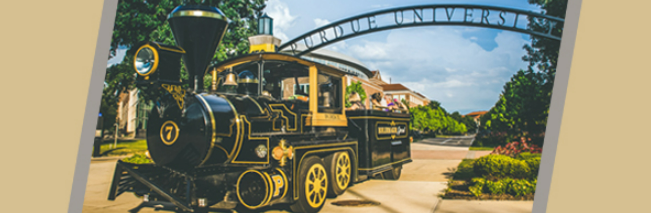 Club NameIntroductory message to go at the top of email: “As we are welcoming spring into the SE Michigan area, we have some exciting news on events planned for April through mid-July. SE Michigan area covers multiple cities and townships, we will hold events are various locations to connect and engage with alumni and friends. The intention of our alumni club is to host quarterly in-person activities (networking, interesting speakers, meals, cultural experiences, and more).”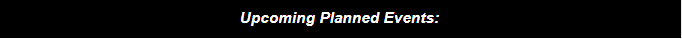 Networking & Social Dinners (dates, times, locations, and registration links if available)Volunteer OpportunitiesAny other events happening that month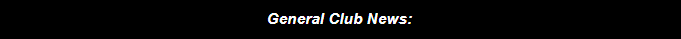 Scholarship InformationElection informationAny other general news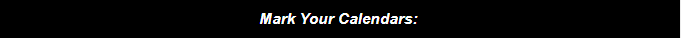 Include save the dates for future events hereUse this section for events that are farther into the future or still being planned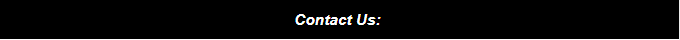 Include contact information and sign off here